2013 Betty and Edgar Sweren
Student Book Collecting Contest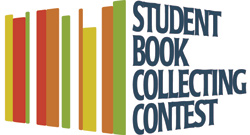 Johns Hopkins University, The Sheridan LibrariesFull Name:Status:                 Undergraduate Student                   Graduate Student Class (For Undergraduate Student only):             School (AS, EN, etc):                                                   Major:Current Address:Permanent Address:Phone:                                                                           Email:Have you entered the Student Book Collecting Contest before?           Yes 	        NoIf yes:   	What was the title of your entry and what year did you enter?   How did you hear about the contest?       Today’s Announcement            JHU Newsletter            Library Website             Posters                Flyers           Faculty Member                         Other (Please Specify. Thank You!) _________________________Signature:Date:If selected as an award recipient, I understand that I may be asked to display selected works from my collection in an exhibit in the library or on the library’s website.